Załącznik nr 1 do SWZFormularz Oferty Do: Uniwersytet Kazimierza Wielkiego w BydgoszczyAdres: 85-064 Bydgoszczul. Chodkiewicza 30Nawiązując do ogłoszenia o zamówieniu w postępowaniu o udzielenie zamówienia publicznego prowadzonego w trybie podstawowym bez negocjacji na zadanie pod nazwą:JA/MY NIŻEJ PODPISANI(imię, nazwisko, stanowisko/podstawa do reprezentacji)działając w imieniu i na rzecz(nazwa (firma) dokładny adres Wykonawcy/Wykonawców)(w zależności od podmiotu: NIP/PESEL, KRS/CEiDG)(w przypadku składania oferty przez podmioty występujące wspólnie podać nazwy(firmy) i dokładne adresy wszystkich wspólników spółki cywilnej lub członków konsorcjum)SKŁADAMY OFERTĘ na wykonanie przedmiotu zamówienia zgodnie ze Specyfikacją Warunków Zamówienia.OŚWIADCZAMY, że zapoznaliśmy się ze Specyfikacją Warunków Zamówienia (SWZ) oraz wyjaśnieniami i zmianami SWZ przekazanymi przez Zamawiającego i uznajemy się za związanych określonymi w nich postanowieniami i zasadami postępowania.OFERUJEMY/ Oferuję wykonanie  przedmiotu zamówienia:Kryterium I –cena:wartość ofertową brutto ................................................................................ PLN* zaokrąglić do 2 miejsc po przecinkuKryterium II – Czas reakcji serwisu w przypadku awarii: _____ godzina/y (podać czas przybycia serwisu na miejsce awarii, nie mniej niż 1 godzina i nie więcej niż 3 godziny.)AKCEPTUJEMY warunki płatności określone przez Zamawiającego w Projekcie umowy stanowiącym załącznik nr 5 do SWZ.JESTEŚMY związani ofertą przez czas wskazany w Specyfikacji Warunków Zamówienia.5.	ZAMÓWIENIE ZREALIZUJEMY sami / z udziałem podwykonawców1_______________________________________________________________________________________  _______________________________________________________________________________________
(rodzaj i zakres zamówienia, które Wykonawca powierzy podwykonawcom)6.	OŚWIADCZAMY, że polegamy / nie polegamy1 na zdolnościach innych podmiotów w celu potwierdzenia spełniania warunków udziału w postępowaniu _______________________________________________________________________________________ _______________________________________________________________________________________
(wskazać podmiot i zakres, w jakim Wykonawca polega na zdolnościach innych podmiotów)7.	OŚWIADCZAMY, że sposób reprezentacji Wykonawcy/Wykonawców wspólnie ubiegających się o udzielenie zamówienia1 dla potrzeb zamówienia jest następujący:____________________________________________________________________________________(Wypełniają jedynie przedsiębiorcy składający wspólną ofertę – spółki cywilne lub konsorcja)8.	Oświadczam/-my że niniejsza oferta1:- nie zawiera informacji stanowiących tajemnicę przedsiębiorstwa, w rozumieniu art. 11 ust. 4 ustawy z dnia 16 kwietnia 1993 r. o zwalczaniu nieuczciwej konkurencji (Dz. U. z 2003 r., Nr 153, poz. 1503 z późn. zm.) - zawiera na stronach od _____ do _____ informacje stanowiące tajemnicę przedsiębiorstwa                              w rozumieniu art. 11 ust. 4 ustawy z dnia 16 kwietnia 1993 r. o zwalczaniu nieuczciwej konkurencji (Dz. U. z 2003 r., Nr 153, poz. 1503 z późn. zm.,). Poniżej załączam stosowne uzasadnienie zastrzeżenia informacji stanowiących tajemnicę przedsiębiorstwa.9.	OŚWIADCZAMY, że zapoznaliśmy się z  Istotnymi dla Stron postanowieniami umowy, określonymi w Specyfikacji Istotnych Warunków Zamówienia i zobowiązujemy się, w przypadku wyboru naszej oferty, do zawarcia umowy zgodnej z ofertą, na warunkach określonych w Specyfikacji Warunków Zamówienia, w miejscu i terminie wyznaczonym przez Zamawiającego.10. OŚWIADCZAMY, że jesteśmy (proszę zaznaczyć):mikroprzedsiębiorstwem	                                                                             TAK		małym przedsiębiorstwem	                                                                 TAK		 średnim przedsiębiorstwem	                                                                 TAK	             	jednoosobowa działalność gospodarcza                                                         TAK	osoba fizyczna nieprowadząca działalności gospodarczej                             TAKinny rodzaj, np. spółka prawa handlowego (sp. z o.o., sp.k. s.a), spółka cywilna, konsorcjum     TAK11.	ADRES DO KORESPONDENCJIImię i nazwisko:Adres:tel. ________________  e-mail: _____________________12.	Stanowisko oraz imię i nazwisko osoby upoważnionej do zawarcia umowy:
____________________________________________________________________________________________________________________________________________13. 	Oświadczamy, że: (wypełnia Wykonawca) – niepotrzebne skreślić:złożona oferta prowadzi/ nie prowadzi* do powstania obowiązku podatkowego po stronie Zamawiającego …………………………………………………………………………………………………………………………………………………………………………………………………………* Jeżeli złożono ofertę, której wybór prowadziłby do powstania u Zamawiającego obowiązku podatkowego zgodnie z przepisami o podatku od towarów i usług, Zamawiający w celu oceny takiej oferty doliczy do przedstawionej w niej ceny podatek od towarów i usług, który miałby obowiązek rozliczyć zgodnie z przepisami. Wykonawca, składając ofertę, informuje Zamawiającego, czy wybór oferty będzie prowadzić do powstania u Zamawiającego obowiązku podatkowego, wskazując nazwę (rodzaj) towaru lub usługi, których dostawa lub świadczenie będzie prowadzić do jego powstania oraz wskazując ich wartość bez kwoty podatku.W przypadku gdy Wykonawca nie wypełni formularza ofertowego - ust. 3, Zamawiający przyjmie, że wybór oferty nie będzie prowadził do powstania u Zamawiającego obowiązku podatkowego.14. Oświadczamy, że wypełniłem obowiązki informacyjne przewidziane w art. 13 lub art. 14 RODO¹ wobec osób fizycznych, od których dane osobowe bezpośrednio lub pośrednio pozyskałem w celu ubiegania się o udzielenie zamówienia publicznego w niniejszym postępowaniu².15.	WRAZ Z OFERTĄ składamy następujące załączniki, oświadczenia i dokumenty:1.____________________________________________________________________2._____________________________________________________________________3.________________________________________________________________________________________ dnia __ __ 2023 roku	Formularz musi być opatrzony przez osobę lub osoby uprawnione do reprezentowania Wykonawcy kwalifikowanym podpisem elektronicznym lub podpisem zaufanym lub podpisem osobistym (e-dowód).Pliki podpisywane profilem zaufanym, nie mogą być większe niż 10MB oraz pliki podpisywane w aplikacji eDoApp służącej do składania podpisu osobistego nie mogą być większe niż 5MBZamawiający zaleca zapisanie formularza w formacie .pdf1 rozporządzenie Parlamentu Europejskiego i Rady (UE) 2016/679 z dnia 27 kwietnia 2016 r. w sprawie ochrony osób fizycznych w związku z przetwarzaniem danych osobowych i w sprawie swobodnego przepływu takich danych oraz uchylenia dyrektywy 95/46/WE (ogólne rozporządzenie o ochronie danych) (Dz. Urz. UE L 119 z 04.05.2016, str. 1). 2  w przypadku gdy wykonawca nie przekazuje danych osobowych innych, niż bezpośrednio jego dotyczących, oświadczenia wykonawca nie składa (usunięcie treści oświadczenia np. przez jego wykreślenie).Załącznik nr 2 do SWZUNIWERSYTET KAZIMIERZA WIELKIEGO                                       w BYDGOSZCZY                       DZIAŁ ZAMÓWIEŃ PUBLICZNYCHul. Chodkiewicza 30, 85 – 064 Bydgoszcz, tel. 052 341 91 00 fax. 052 360 82 06NIP 5542647568 REGON 340057695www.ukw.edu.plWykonawca:..................................................................................................................................................................................................................................................................................................................(pełna Nazwa/firma, adres, w zależności od podmiotu: NIP/PESEL, KRS/CEIDG)reprezentowany przez:..................................................................................................................................................................................................................................................................................................................(imię, nazwisko, stanowisko/podstawa do reprezentacji)OŚWIADCZENIE WYKONAWCYDOTYCZĄCE PRZESŁANEK WYKLUCZENIA Z POSTĘPOWANIAskładane na podstawie art. 125 ust. 1 ustawy z dnia 11 września 2019 r. - Prawo zamówień publicznych
(Dz. U. z 2023 r. poz. 1605)  (dalej jako: ustawa Pzp),Na potrzeby postępowania o udzielenie zamówienia publicznego pn. „Nadzór, konserwacje i naprawy wind i platform w obiektach UKW w okresie od 01.02.2024 – 31.01.2025”,  oświadczam, co następuje:OŚWIADCZENIA DOTYCZĄCE WYKONAWCY:Oświadczam/my, że nie podlegam wykluczeniu z postępowania na podstawie art. 108 ust. 1 oraz art. 109 ust. 1 pkt. 4 ustawy Pzp.*Oświadczam/y, że zachodzą w stosunku do mnie podstawy wykluczenia z postępowania na podstawie
art. ……..… ustawy Pzp (podać mającą zastosowanie podstawę wykluczenia spośród wymienionych 
w art. 108 ust. 1 pkt. 1,2 i 5 oraz art. 109 ust.1 pkt 4). Jednocześnie oświadczam, że w związku z ww. okolicznością, na podstawie art. 110 ust. 2 ustawy Pzp podjąłem następujące środki naprawcze:………………………………………………………………………………………………………………………………………………………………………………………………………………………………………………………………………………………………………………………………………………………* jeżeli nie dotyczy proszę przekreślić2. Oświadczam, że nie zachodzą w stosunku do mnie przesłanki wykluczenia z postępowania na podstawie art.  7 ust. 1 ustawy z dnia 13 kwietnia 2022 r. o szczególnych rozwiązaniach w zakresie przeciwdziałania wspieraniu agresji na Ukrainę oraz służących ochronie bezpieczeństwa narodowego (Dz. U. poz. 835)OŚWIADCZENIE DOTYCZĄCE PODMIOTU, NA KTÓREGO ZASOBY POWOŁUJE SIĘ WYKONAWCA:*Oświadczam, że następujący/e podmiot/y, na którego/ych zasoby powołuję się w niniejszym postępowaniu, tj.: ...............................................................................................................................................................
      (podać pełną nazwę/firmę, adres, a także w zależności od podmiotu: NIP/PESEL, KRS/CEiDG) 
nie podlega/ją wykluczeniu z postępowania o udzielenie zamówienia.* jeżeli nie dotyczy proszę przekreślićOŚWIADCZENIE DOTYCZĄCE PODWYKONAWCY NIEBĘDĄCEGO PODMIOTEM, NA KTÓREGO ZASOBY POWOŁUJE SIĘ WYKONAWCA:*Oświadczam, że następujący/e podmiot/y, będący/e podwykonawcą/ami: ............................................................................................................................................................................
 (podać pełną nazwę/firmę, adres, a także w zależności od podmiotu: NIP/PESEL, KRS/CEiDG), 
nie podlega/ą wykluczeniu z postępowania o udzielenie zamówienia.* jeżeli nie dotyczy proszę przekreślićOŚWIADCZENIE DOTYCZĄCE PODANYCH INFORMACJI:Oświadczam, że wszystkie informacje podane w powyższych oświadczeniach są aktualne i zgodne z prawdą oraz zostały przedstawione z pełną świadomością konsekwencji wprowadzenia Zamawiającego w błąd przy przedstawianiu informacji.__________________ dnia __ __ 2023 rokuOŚWIADCZENIE WYKONACY DOTYCZĄCE SPEŁNIANIA WARUNKÓW UDZIAŁU W POSTĘPOWANIUskładane na podstawie art. 125 ust. 1 ustawy z dnia 11 września 2019 r. - Prawo zamówień publicznych
(Dz. U. z 2023 r. poz. 1605)  (dalej jako: ustawa Pzp),Na potrzeby postępowania o udzielenie zamówienia publicznego pn. „Nadzór, konserwacje i naprawy wind i platform w obiektach UKW w okresie od 01.02.2024 – 31.01.2025”,  oświadczam, co następuje:INFORMACJA DOTYCZĄCA WYKONAWCY:Oświadczam, że spełniam warunki udziału w postępowaniu określone przez Zamawiającego w .......................................................................................................................................................
(wskazać dokument i właściwą jednostkę redakcyjną dokumentu, w której określono warunki udziału w postępowaniu).INFORMACJA W ZWIĄZKU Z POLEGANIEM NA ZASOBACH INNYCH PODMIOTÓW:*Oświadczam, że w celu wykazania spełniania warunków udziału w postępowaniu, określonych przez zamawiającego w .................................................................................................................................................. (wskazać dokument i właściwą jednostkę redakcyjną dokumentu, w której określono warunki udziału w postępowaniu), polegam na zasobach następującego/ych podmiotu/ów: ...........................................................................................................................................................................................................................................w następującym zakresie: ....................................................................................................................................................................................................................................................................................................................(wskazać podmiot i określić odpowiedni zakres dla wskazanego podmiotu).* jeżeli nie dotyczy proszę przekreślićOŚWIADCZENIE DOTYCZĄCE PODANYCH INFORMACJI:Oświadczam, że wszystkie informacje podane w powyższych oświadczeniach są aktualne i zgodne z prawdą oraz zostały przedstawione z pełną świadomością konsekwencji wprowadzenia zamawiającego w błąd przy przedstawianiu informacji.__________________ dnia __ __ 2023 roku	     (miejscowość)Formularz musi być opatrzony przez osobę lub osoby uprawnione do reprezentowania Wykonawcy kwalifikowanym podpisem elektronicznym lub podpisem zaufanym lub podpisem osobistym (e-dowód).Pliki podpisywane profilem zaufanym, nie mogą być większe niż 10MB oraz pliki podpisywane w aplikacji eDoApp służącej do składania podpisu osobistego nie mogą być większe niż 5MBZamawiający zaleca zapisanie formularza w formacie .pdfUwaga:W przypadku składania ofert przez Wykonawców występujących wspólnie, powyższe oświadczenie składa każdy Wykonawca występujący wspólnie np. członek konsorcjum, wspólnik spółki cywilnej W przypadku polegania na zdolnościach podmiotu udostępniającego zasoby, Wykonawca składa oświadczenie podmiotu udostępniającego zasób, w zakresie, w jakim Wykonawca powołuje się na jego zasoby.Załącznik nr 2a do SWZUNIWERSYTET KAZIMIERZA WIELKIEGO                                        w BYDGOSZCZY                       DZIAŁ ZAMÓWIEŃ PUBLICZNYCHul. Chodkiewicza 30, 85 – 064 Bydgoszcz, tel. 052 341 91 00 fax. 052 360 82 06NIP 5542647568 REGON 340057695www.ukw.edu.plOŚWIADCZENIE WYKONAWCÓW WSPÓLNIE UBIEGAJĄCYCH SIĘ O UDZIELENIE ZAMÓWIENIA 
(oświadczenie składane tylko w przypadku wspólnego ubiegania się Wykonawców o udzielenie zamówienia 
na zasadach określonych w art. 58 ustawy Prawo zamówień publicznych)W imieniu reprezentowanych przeze mnie WYKONAWCÓW:…………………………………………………………………………………………………………(nazwy wszystkich Wykonawców wspólnie ubiegających się o udzielenie zamówienia)…………………………………………………………………………………………………………(siedziby i adresy Wykonawców)przystępując do udziału w postępowaniu o udzielenie zamówienia publicznego prowadzonego, pn. „Nadzór, konserwacje i naprawy wind i platform w obiektach UKW w okresie od 01.02.2024 – 31.01.2025”jako upoważniony na piśmie, niniejszym – zgodnie z wymogami art. 117 ust. 4 ustawy z dnia 11 września 2019 r. - Prawo zamówień publicznych – oświadczam, że:Wykonawca …………………………………………………………………………………………………………….(nazwa i adres Wykonawcy) zrealizuje następujący zakres zamówienia: ………………………………………………………………………………………………………………………………………………………………………………………………………………………………Wykonawca ………………………………………………………………………………………………………………(nazwa i adres Wykonawcy) zrealizuje następujący zakres zamówienia: ………………………………………………………………………………………………………………………………………………………………………………………………………………………………Wykonawca ……………………………………………………………………………………………………………… (nazwa i adres Wykonawcy) zrealizuje następujący zakres zamówienia: …………………………………………………………………………………………………………………………………………………………………………………………………………………Oświadczam również, że wszystkie informacje podane w powyższych oświadczeniach są aktualne i zgodne z prawdą oraz zostały przedstawione z pełną świadomością konsekwencji wprowadzenia Zamawiającego w błąd przy przedstawianiu informacji.__________________ dnia __ __ 2023 roku	     (miejscowość)Formularz musi być opatrzony przez osobę lub osoby uprawnione do reprezentowania Wykonawcy kwalifikowanym podpisem elektronicznym lub podpisem zaufanym lub podpisem osobistym (e-dowód).Pliki podpisywane profilem zaufanym, nie mogą być większe niż 10MB oraz pliki podpisywane w aplikacji eDoApp służącej do składania podpisu osobistego nie mogą być większe niż 5MBZamawiający zaleca zapisanie formularza w formacie .pdfZałącznik nr 3 do SWZFORMULARZ PRZEDMIOTOWO – CENOWY Formularz cenowy musi być opatrzony przez osobę lub osoby uprawnione do reprezentowania Wykonawcy kwalifikowanym podpisem elektronicznym lub podpisem zaufanym lub podpisem osobistym (e-dowód).PLIK OPATRZYNY PODPISEM ZAUFANYM NIE MOŻE BYĆ WIĘKSZY NIŻ 10 MB WRAZ Z PODPISEMZamawiający zaleca zapisanie formularza w formacie .pdf Załącznik nr 4 do SWZSkładając ofertę w postępowaniu na: „Nadzór, konserwacje i naprawy wind i platform w obiektach UKW w okresie od 01.02.2024 – 31.01.2025”, przedstawiamy wykaz osób, które będą uczestniczyć w wykonaniu zamówienia:*należy wpisać - zgodnie z zapisami rozdz. VI ust. 2 pkt. 4A do SWZ Załącznik/i musi być opatrzony przez osobę lub osoby uprawnione do reprezentowania Wykonawcy kwalifikowanym podpisem elektronicznym lub podpisem zaufanym lub elektronicznym podpisem osobistym.PLIK OPATRZYNY PODPISEM ZAUFANYM NIE MOŻE BYĆ WIĘKSZY NIŻ 10 MB WRAZ Z PODPISEMZamawiający zaleca zapisanie dokumentu w formacie PDF.  Załącznik nr 5 do SWZSkładając ofertę w postępowaniu na: „Nadzór, konserwacje i naprawy wind i platform w obiektach UKW w okresie od 01.02.2024 – 31.01.2025”, w celu potwierdzenie spełnienia warunków udziału w postępowaniu wykazujemy: * Rubrykę udostępnienie wypełnia Wykonawca, który polega na potencjale technicznym innych podmiotów, niezależnie od charakteru prawnego łączących go z nimi stosunków. Wykonawca w takiej sytuacji zobowiązany jest udowodnić Zamawiającemu, iż będzie dysponował zasobami niezbędnymi do realizacji zamówienia, w szczególności przedstawiając w tym celu oryginał pisemnego zobowiązania tych podmiotów do oddania mu do dyspozycji niezbędnych zasobów na okres korzystania z nich przy wykonywaniu zamówienia.Pod pojęciem „UDOSTĘPNIENIE” należy rozumieć powoływanie się na narzędzia, wyposażenie zakładu i urządzenia techniczne służące do wykonania zamówienia należące do innych podmiotów, tj. podmiotów, które dysponują takimi narzędziami, wyposażeniem zakładu i urządzenia techniczne na czas realizacji zamówienia w celu wykonania pracy związanej z wykonaniem tego zamówienia. W takim przypadku Wykonawca zobowiązany jest udowodnić Zamawiającemu, iż będzie dysponował zasobami niezbędnymi do realizacji zamówienia w szczególności przedstawiając  w tym celu pisemne zobowiązanie tych podmiotów do oddania mu do dyspozycji niezbędnych narzędzi, wyposażenie zakładu 
i urządzeń technicznych na okres korzystania z nich przy wykonaniu zamówienia.Natomiast pod pojęciem „WŁASNE” należy rozumieć przypadek, gdy podstawą 
do dysponowania narzędziami, wyposażeniem zakładu i urządzeniami technicznymi niezbędnymi do wykonania zamówienia Wykonawcy jest posiadanie przez tego Wykonawcę tytułu prawnego do narzędzi, urządzeń itp. np. własność, umowa użyczenia, dzierżawa, umowa leasingu.Załącznik/i musi być opatrzony przez osobę lub osoby uprawnione do reprezentowania Wykonawcy kwalifikowanym podpisem elektronicznym lub podpisem zaufanym lub elektronicznym podpisem osobistym.PLIK OPATRZYNY PODPISEM ZAUFANYM NIE MOŻE BYĆ WIĘKSZY NIŻ 10 MB WRAZ Z PODPISEMZamawiający zaleca zapisanie dokumentu w formacie PDF.                                                                                                                                  Załącznik nr 6 do  SWZOŚWIADCZENIESkładając ofertę w postępowaniu na: „Nadzór, konserwacje i naprawy wind i platform w obiektach UKW w okresie od 01.02.2024 – 31.01.2025”: Oświadczam/y, że - w przypadku udzielenia nam zamówienia - przez cały okres realizacji niniejszego zamówienia będziemy posiadali ważny dokument potwierdzający, że Wykonawca jest ubezpieczony od odpowiedzialności cywilnej w zakresie prowadzonej działalności związanej z przedmiotem zamówienia na minimalną sumę gwarancyjną nie niższą niż  1.000.000,00 PLN (słownie: jeden milion złotych 00/100).Załącznik/i musi być opatrzony przez osobę lub osoby uprawnione do reprezentowania Wykonawcy kwalifikowanym podpisem elektronicznym lub podpisem zaufanym lub elektronicznym podpisem osobistym.PLIK OPATRZYNY PODPISEM ZAUFANYM NIE MOŻE BYĆ WIĘKSZY NIŻ 10 MB WRAZ Z PODPISEMZamawiający zaleca zapisanie dokumentu w formacie PDF. (nazwa Wykonawcy/Wykonawców)OFERTA„Nadzór, konserwacje i naprawy wind i platform w obiektach UKW
w okresie od 01.02.2024 – 31.01.2025”„Nadzór, konserwacje i naprawy wind i platform w obiektach UKW
w okresie od 01.02.2024 – 31.01.2025”L.p.Przedmiot zamówieniaPrzedmiot zamówieniaPrzedmiot zamówieniaPrzedmiot zamówieniaCena netto jednej konserwacjiCena netto 12 konserwacjiPodatek VATPodatek VATWartość brutto (dla 12 konserwacji)L.p.RodzajLokalizacjaTypData badania UDTCena netto jednej konserwacjiCena netto 12 konserwacjiStawkaWartość podatku    (dla 12 konserwacji)Wartość brutto (dla 12 konserwacji)1PlatformaChodkiewicza 30, bud. CT 100 LIGHT12.20242PlatformaChodkiewicza 30, bud. DT 100 LIGHT12.20243PlatformaJagiellońska 11T 8011.20254PlatformaJagiellońska 11T 100 LIGHT12.20245PlatformaWeyssenhoffa 11T 8012.20246PlatformaWeyssenhoffa 11T 100 LIGHT12.20247PlatformaŁużycka 21 – Dom Studenta nr 2LIPPELIFT T 100 11.20248PlatformaŁużycka 24 – Dom Studenta nr 1T 100 LIGHT11.20249PlatformaGrabowa 2T 8012.202410PlatformaKopernika 1VIMEC V6504.202411PlatformaOgińskiego 16KALI B02.202512PlatformaOgińskiego 16KALI B02.202513Dźwig 1000 kgOgińskiego 16ELEKTRYCZNY11.202414Dźwig 630 kgOgińskiego 16ELEKTRYCZNY11.202415Dźwig 450 kgPowstańców Wielkopolskich 10ORONA ELEKTRYCZNY02.202416Dźwig 630 kgKopernika 1PILAWA 11.202417PlatformaJagiellońska 11CIBES A 500012.202418PlatformaStaffa 1CIBES A 500001.202519PlatformaChodkiewicza 30 – pawilon EARITCO LIFT AB02.202520Dźwig 100 kgSzymanowskiego 3100.45/OF02.202521Dźwig 100 kgSzymanowskiego 3100.45/OF02.202522Dźwig 100 kgSzymanowskiego 3100.45/OF02.202523Dźwig 100 kgSzymanowskiego 3100.45/OF02.202524Dźwig 100 kgSzymanowskiego 3100.45/OF02.202525Dźwig 1000 kgSzymanowskiego 3ORONA ELEKTRYCZNY09.202426Dźwig 900 kgSzymanowskiego 3ORONA ELEKTRYCZNY04.202427Dźwig 900 kgSzymanowskiego 3ORONA ELEKTRYCZNY09.202428Dźwig 1000 kgSzymanowskiego 3ORONA ELEKTRYCZNY04.202429Dźwig 630 kgSzymanowskiego 3ORONA ELEKTRYCZNY04.202430Podest ruchomySzymanowskiego 3GENIE AWP-30S02.202431PlatformaWeyssenhoffa 11CIBES A 500012.202432Dźwig 630 kgSportowa 2, bud. ABKLEMAN HYDRAULICZNY06.202433PlatformaSportowa 2, bud. CCIBES A 500002.202534PlatformaSportowa 2, szatnie basenoweLIFTPROJEKT KALI B02.202535Dźwig 50 kgSportowa 2, bud. EBUNSE-AUFZUGE BGK 100.45/7S04.202436Dźwig 50 kgSportowa 2, bud. EBUNSE-AUFZUGE BGK 100.45/7S04.202437PlatformaSportowa 2, bud. ESIRO – HYDRAULICZNY06.202538Dźwig 1000 kgPoniatowskiego 12HYDRAULICZNY06.202439 Dźwig 1000 kgPl. Kościeleckich 8PILAWA HYDRAULICZNY02.202440Dźwig 630 kgŁużycka 24 DS.1EXWIND HYDRAULICZNY11.202441Dźwig Staffa 1Schindler 330010.202442Dźwig towarowyChodkiewicza 30 - stołówkaBM 329Zawieszony w UDT43PlatformaChodkiewicza 30 – stołówkaBAJPAX DB – 250/9 – 400Zawieszony w UDT44Dźwig 630 kgChodkiewicza 30 – mikotoksynyELWIND HYDRAULICZNY09.202445PlatformaChodkiewicza 30, bud. CT 100 LIGHT12.202446Winda Chodkiewicza 30, bud. G ORONA  630 kg05.2024Wartość ogółem:Wartość ogółem:Wartość ogółem:Wartość ogółem:Wartość ogółem:Wartość ogółem:l.p.StanowiskoImię nazwiskoNumer / rodzaj uprawnieńPodstawa dysponowaniaWykaz narzędzi,wyposażenia zakładu lub urządzeń technicznych dostępnych Wykonawcy w celu wykonania zamówienia wraz z informacją o podstawie do dysponowania nimiNazwa sprzętu/środka organizacyjno-technicznegoNależy wpisaćTak – posiadam lub Nie – nie posiadamDysponowanie sprzętemDysponowanie sprzętemNazwa sprzętu/środka organizacyjno-technicznegoNależy wpisaćTak – posiadam lub Nie – nie posiadamwłasneudostępnienie*1Sprzęt diagnostyczny do obsługi urządzeń dźwigowych firmy ORONA, SCHINDLER, w tym  minimum 2 testery w pełnej konfiguracji 2Sprzęt diagnostyczny  do obsługi urządzeń hydraulicznych firmy, w tym minimum 1 tester w pełnej konfiguracji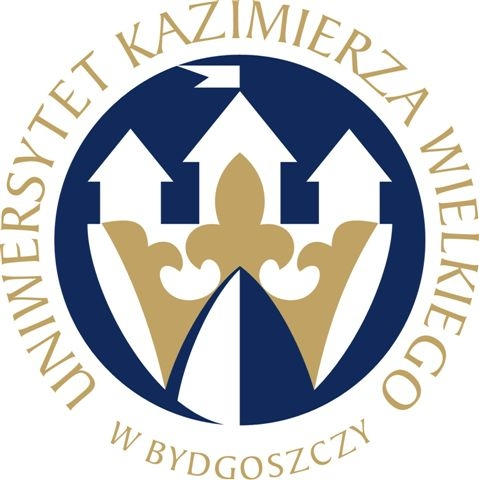 